Lames type RDESCRIPTIF TYPE POUR CAHIER DES CHARGES
La pose clippée du plafond linéaire sera réalisée avec des profilés horizontaux de type lame R de chez PLAFOMETAL, en , d’une hauteur de 15 mm et d’une épaisseur adaptée par PLAFOMETAL selon dimension demandée.La longueur sera comprise entre 900 et 6000 mm. Une cornière ou une coulisse de rive assurera la finition périphérique au droit des murs et des cloisons.Mise en œuvre Les lames seront mises en œuvre sur un système porteur PPA PLAFOMETAL. La mise en œuvre sera conforme aux prescriptions de la norme DTU 58-1. Pour toute application spécifique, l’utilisateur devra s’assurer auprès de la société PLAFOMETAL que les caractéristiques techniques sont conformes à l’usage qu’il souhaite en faire.* Insérer votre choix dans la liste déroulante en couleurs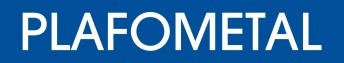 